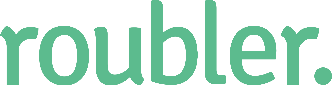 (Replace the Roubler logo with your company)[Your Name][Street Address][City, State, Postcode][Today’s Date][Name of Recipient][Title][Company][Address][City, State, Postcode]Dear [Name of Recipient],  [Advise that the recipient’s employment with the company is terminated. Either advise to take effect immediately, or give a specific date.][Provide list if reasons for the termination. These reasons may be related to their performance or related to the state of the business.][Provide information on how they should handle company items such as keysaccess passesIT equipment][Provide details about any benefits or compensation that may be provided.][Indicate your regret but that a decision had to be made.] Sincerely,(Sign here for letters sent by mail or fax)[Name] [Title]